UzasadnienieMiasto Katowice w wyniku postępowania spadkowego stało się właścicielem nieruchomości położonej w Sławkowie, oznaczonej geodezyjnie jako działki nr 1763/7 i 1763/8 o łącznej pow. 0,1043 ha, zapisanej w księdze wieczystej KA1D/00054129/8 prowadzonej przez Sąd Rejonowy w Dąbrowie Górniczej Wydział VI Ksiąg Wieczystych. Działki nr 1763/7 i 1763/8 położone są na terenie miasta Sławkowa pomiędzy
ul. Okradzionowską a Gwarków Sławkowskich na wysokości ul. Radosnej- jak na załączniku mapowym. Dodatkowo zaznaczyć należy, że w  miejscowym planie zagospodarowania przestrzennego częściowo przeznaczone są pod drogę, częściowo pod budownictwo mieszkaniowe.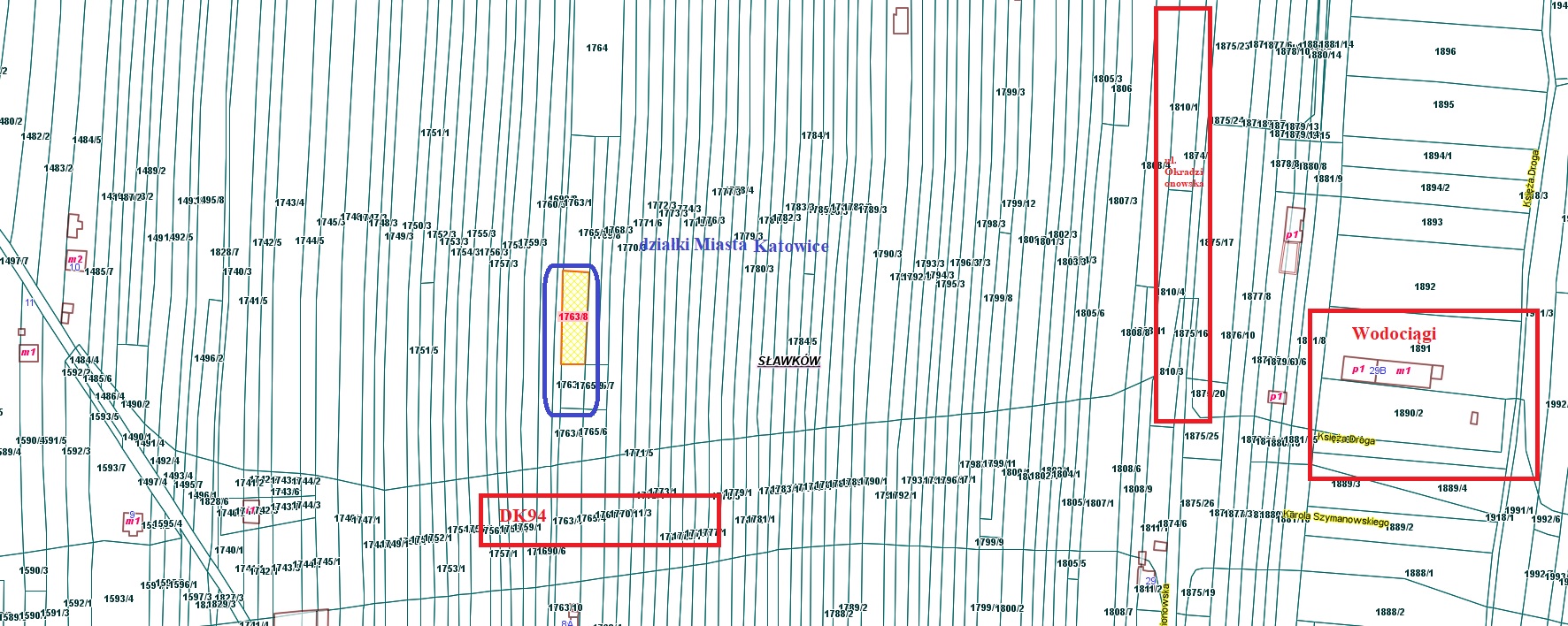 